Town of WashingtonBoard of SelectmenMeeting MinutesJuly 18, 2019, Selectmen Meeting 7:00 pm at the Town HallASSEMBLYMEMBERS:   Tom Marshall, Jed Schwartz, Don Revane1.0 Visitors: Bruce Putnam, Andrew Hatch2.0 Minutes: Marshall moved to approve the meeting minutes of June 11, 2019, Schwartz second all voted in favor. IMPORTANT DATES:July 25, 2019, Selectmen office hours 9-4, evening meeting 7 pm at the Town Hall July 29, 2019, Cemetery Commission meeting 7:00 pm at the Town Hall.  July 31, 2019, Zoning Board of Adjustment meeting 7:00 pm at the Town HallAugust 6, 2019, Planning Board meeting 6:30 pm at the Town HallAugust 14, 2019, Park & Rec meeting 6:00 pm at the Town HallAugust 21, 2019 Conservation Commission meeting 7:00 pm at the Town HallDID YOU KNOW!!July 27 – Spaghetti Supper at Camp Morgan Lodge in Washington NH with continuous seating from 5 PM to 6:30 PM; sponsored by the Washington Congregational Church. All proceeds go to participating Washington students entering the 8th grade to support their school trip to Washington DC.  The menu includes spaghetti and meatballs or sausage, bread and butter, salad bar and brownie sundae. Adults - $7; Kids age 12 and under - $5; Family - $20. Tickets may be reserved by calling Sue at 495-0096. Take out available. RICH COOK’S ANNUAL BLOOD DRIVECamp Morgan LodgeTuesday, July 30, 2019 / 1:00pm – 6:00 pmPre-register at redcrossblood.org/ 1-800-733-2767Effective Immediately:The Town of Washington will begin accepting #1 and #2 plastics ONLY for recycling at the Transfer Station. These plastics will be placed in the commingle container along with the tin and aluminum cans.Look at the bottom of your plastic container and you will see a number inside of a triangle.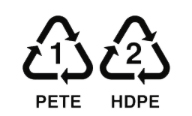 Only the number #1 and #2 plastics are recycled at this time. All other plastics must be placed in the trash compactor.Please be sure to keep the undesirable plastics out of the commingle container as they will contaminate the entire load. Please see the attendant if you have any questions.Thank you for your recycling efforts!The Public Hearing for the Pole Licensing tax has been changed to July 25, 2019, at 6:30 pm at the Town HallFaxon Hill Road work will continue on Wednesday the 17th and Thursday the 18th of July and paving to start on the 22nd and 23rd of July. Expect delays. 3.0 BUILDING PERMITS:3.1 Laura Manchester Tm # 15/60 requesting a building permit to construct a 3’8” X 9’8” addition and a 6’8” X 10’8” mudroom. Marshall moved to approve the building permits Schwartz second all voted in favor. Permit # 19/23. 3.2 Robert Walton Tm # 21/13 requesting a building permit to construct a new 8X8’ covered porch with a V roof. Marshall moved to approve the building permit Schwartz second all voted in favor. Permit # 19/24.3.3 Brian, Barbara Quinn Tm # 19/33 requesting a building permit to construct an 18 X 24’ Cabin. Marshall moved to approve the building permit Schwartz second all voted in favor. Permit # 19/25. 3.4 Daniel, Debbie Gaity Tm # 11/33 requesting a building permit to construct a 16 X 20’ shed. Revane moved to approve the building permit Schwartz second all voted in favor. Permit # 19/263.5 Tom Tetrault Tm # 14/295 requesting a building permit on existing 8’ X 10’ shed Schwartz moved to approve the building permit Revane second all voted in favor Permit # 19/273.6 Tom Tetrault Tm. 14/295 requesting a building permit to construct a 7’X 7’ shed. Schwartz moved to approve the building permit Revane second all voted in favor Permit # 19/27/13.7 Patrick O’Donoghue Tm # 8/27 requesting a building permit to construct a 32’X40’ log home with a 4X4’ deck and a 10’ X 22’ deck with a walkout basement. Marshall moved to approve the building permit Revane second all voted in favor Permit # 19/28. 3.8 Jed Schwartz Tm # 23/45 requesting a building permit to remove old sheep pen and replace with a 28’ 4” X 12 pen connected to the existing barn. Marshall moved to approve the building permit Revane second, two voted yes Schwartz recused. Permit # 19/29.4.0 APPOINTMENTS DURING THE DAY AND PREVIOUSLY: 5.0 DEPARTMENT HEADS AND EMPLOYEE APPOINTMENTS: 6.0 PUBLIC:6.1 Andrew Hatch, (energy committee) updated the selectmen, that the lights for Camp Morgan have been ordered and Kevin Electric has been made aware. Andrew informed the selectmen he revisited the elementary school with a representative from Eversource (energy audit) in hope to receive reasonable cost to assist with the ice issue. Also, keep in mind as the renovation of the Old School House progresses, any opportunities to enhance the energy efficientcy of the building can be supported with grants from the Eversource discount programs. Andrew is willing to help as needed. 7.0 COMMUNICATIONS RECEIVED7.1 NH Division of Public Health Services, Re: Analytical laboratory results Mill Pond. 7.2 Property Transfer Survey Tm # 14/424 and Tm # 14/503, forward to the assessors for recording. 7.3 NH Department of Environmental Services Re: CC: Town of Washington on a letter to Mr. Gelatt giving an extension to repair the deficiency on Robinson Pond Dam7.4 NH Department of Environmental Services, Re: Approval for Operation of Individual Sewage Disposal System (ISDS). Tm # 9/26. Placed in the property file. 7.5 Granite State Communication, seeking nominations for their community service award-GSC Hometown Heroes. 8.0 OLD BUSINESS: 8.1 Old School House project is on its way, the Board of Selectmen would like to thank Ed Thayer and DPW with their assistance. The foundation work has been scheduled. 9.0 NEW BUSINESS:9.1 Property owner requesting the rental of the Town Hall on September 1, 2019, Schwartz moved to approve the Town Hall rental and for Marshall to sign on behalf of the select board. 10.0 EXPENDITURES:10.1 The Selectmen authorized payroll checks in the amount of $ 12,359.98 and vendor checks in the amount of  $ 58,485.51  for the week of July 19, 2019. 11.0 ADJOURNMENT11.1 Marshall moved to adjourn at 7:31 pm and Schwartz second. All voted in favor.Respectfully Submitted, Deborah DeFosse